.•..,  .......•' ..... .,. .... ,.,.'....,, .,. ..... ,..	·.... ..,.. ..- ,, .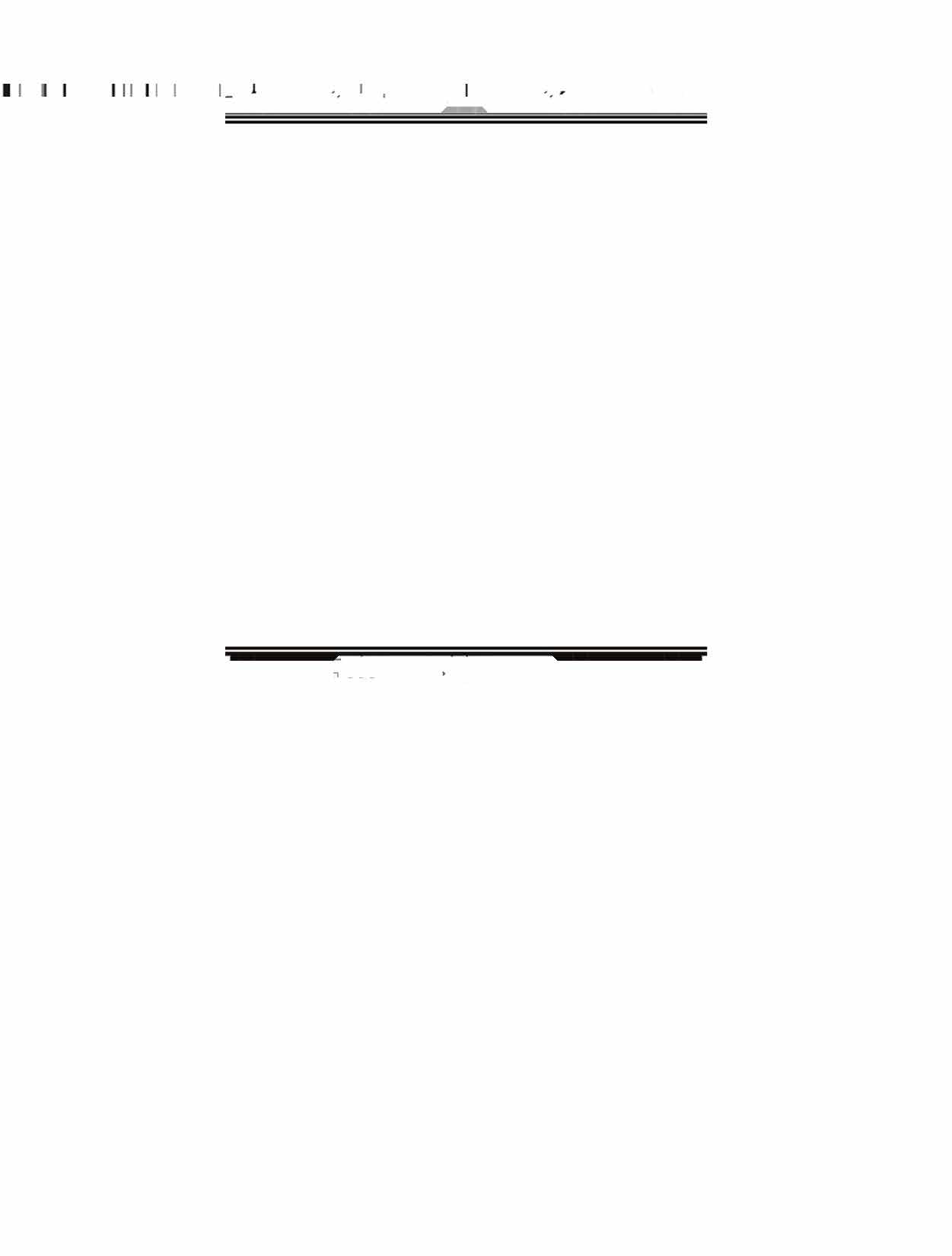 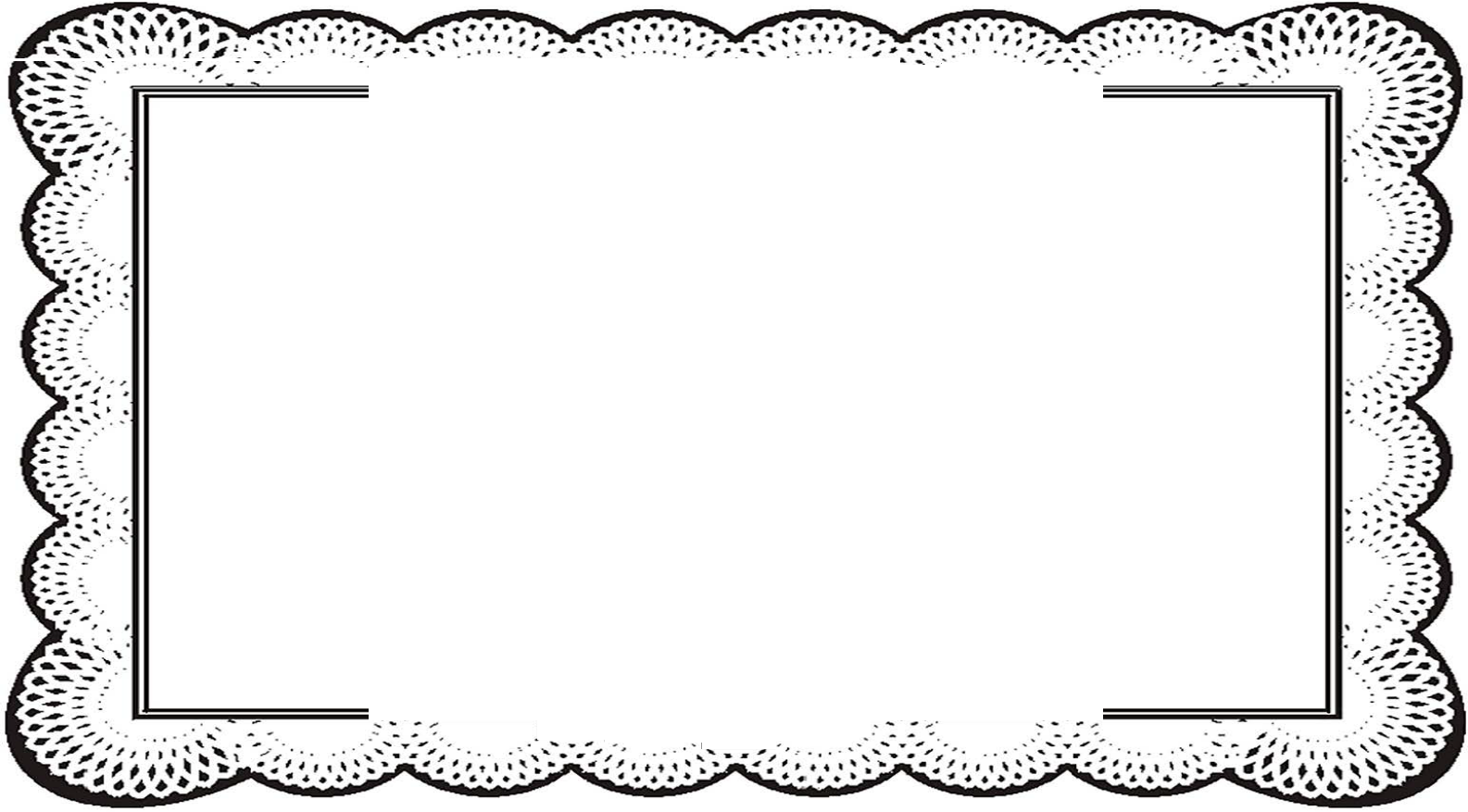 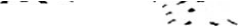 ....'... ",